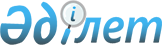 "Целиноград ауданы бойынша сайлау учаскелерін құру туралы" Целиноград ауданы әкімінің 2021 жылғы 18 маусымдағы № 5 шешіміне өзгерістер мен толықтыру енгізу туралыАқмола облысы Целиноград ауданы әкімінің 2024 жылғы 20 наурыздағы № 1 шешімі. Ақмола облысының Әділет департаментінде 2024 жылғы 26 наурызда № 8714-03 болып тіркелді
      Целиноград ауданының әкімі ШЕШІМ ҚАБЫЛДАДЫ:
      1. "Целиноград ауданы бойынша сайлау учаскелерін құру туралы" Целиноград ауданы әкімінің 2021 жылғы 18 маусымдағы № 5 шешіміне (Нормативтік құқықтық актілерді мемлекеттік тіркеу тізілімінде № 23297 болып тіркелген) келесі өзгерістер мен толықтыру енгізілсін:
      көрсетілген шешімнің қосымшасында:
      3, 32, 41, 47 - жолдары жаңа редакцияда жазылсын:
      "
      ";
      "
      ";
      "
      ";
      "
      ";
      61 - жолмен толықтырылсын:
      "
      ".
      2. Осы шешімнің орындалуын бақылау Ақмола облысы Целиноград ауданы әкімі аппаратының басшысына жүктелсін.
      3. Осы шешім оның алғашқы ресми жарияланған күнінен кейін күнтізбелік он күн өткен соң қолданысқа енгізіледі.
      "КЕЛІСІЛДІ"
					© 2012. Қазақстан Республикасы Әділет министрлігінің «Қазақстан Республикасының Заңнама және құқықтық ақпарат институты» ШЖҚ РМК
				
3. 
№ 641 сайлау учаскесі
Орналасқан жері: Ақмола облысы, Целиноград ауданы, Өтеміс ауылы, Өтеміс көшесі, 26, "Ақмола облысы білім басқармасының Целиноград ауданы бойынша білім бөлімі Өтеміс ауылының жалпы орта білім беретін мектебі" коммуналдық мемлекеттік мекемесінің ғимараты.
Шекаралары: Өтеміс ауылы.
32.
№ 670 сайлау учаскесі
Орналасқан жері: Ақмола облысы, Целиноград ауданы, Мәншүк Мәметова ауылы, Атамекен көшесі, 2А, "Ақмола облысы білім басқармасының Целиноград ауданы бойынша білім бөлімі Мәншүк ауылының жалпы орта білім беретін мектебі" коммуналдық мемлекеттік мекемесінің ғимараты.
Шекаралары: Мәншүк Мәметова ауылы.
41. 
№ 679 сайлау учаскесі
Орналасқан жері: Ақмола облысы, Целиноград ауданы, Ақжар ауылы, Ыбырай Алтынсарин көшесі, 40, "Ақмола облысы білім басқармасының Целиноград ауданы бойынша білім бөлімі Ақжар ауылының жалпы орта білім беретін мектебі" коммуналдық мемлекеттік мекемесінің ғимараты.
Шекаралары: Ақжар ауылы. 
47. 
№ 685 сайлау учаскесі
Орналасқан жері: Ақмола облысы, Целиноград ауданы, Талапкер ауылы, Мұхтар Әуезов көшесі, 23, "Ақмола облысы білім басқармасының Целиноград ауданы бойынша білім бөлімі Талапкер ауылының жалпы орта білім беретін мектебі" коммуналдық мемлекеттік мекемесінің ғимараты.
Шекаралары: Қабанбай батыр көшесі – 1, 3, 5, 7, 8, 9, 10, 11А, 12, 15, 16, 17, 18, 19, 20, 21, 23, 25, 29, 30, 31, 33, 35, 37, 39, 41, 43, 45, 47, 49, 51, 53, 55, 57, 58, 59, 60, 61, 62, 63, 64, 65, 67, 68, 69, 70, 71, 72, 73, 74, 75, 76, 77, 79, 82, 85, 87, 88, 89, 91, 92, 93, 94, 95, 96, 98; Абай Құнанбаев көшесі – 1, 2, 3, 4, 5, 6, 6/1, 7, 8, 9, 10, 11, 11А, 12, 13, 14, 15, 16, 17, 19, 20, 21, 22, 23, 24, 25, 26, 28, 29, 30, 31, 32, 33, 34, 35, 36, 37, 38, 40, 42, 44, 48, 50, 52, 54, 56, 57, 58, 62, 66, 68А, 70, 72, 74, 76, 78, 79, 80, 81, 82, 84, 85, 86, 88, 89, 90, 92, 94, 96, 98; Сұлтан Бейбарыс көшесі – 1, 2, 3, 4, 5, 6, 7, 8, 9, 9/1, 10, 11, 12, 13, 13/1, 14, 15, 16, 17, 19, 20, 21, 22, 23, 24, 29, 30, 31, 32, 33, 34, 35, 36, 38, 40, 43, 45, 94, 95, 96, 97, 98, 99, 100, 101, 102, 103, 104, 105, 106, 107, 108, 109, 110, 111, 112, 113, 114, 115, 116, 117, 118, 119, 120, 121, 122, 123; 31 көшесі – 1, 2, 3, 5, 6, 7, 8, 9, 10, 11, 12, 13, 14, 15; 32 көшесі – 16, 17, 18, 19, 20, 21, 22, 23, 24, 25, 26, 27, 28, 29; 8 көшесі – 54, 55, 58, 60, 61, 62, 63, 64, 65, 66, 67, 68, 69, 70, 71, 72, 73, 74, 75, 76, 77, 78, 79, 80, 81, 82, 83, 84, 85; 37 көшесі – 1, 2, 3, 4, 5, 6, 7, 8, 9, 10, 11, 12, 13, 14, 15, 16, 17, 18, 19; 38 көшесі – 9, 10, 11, 12; Шоқан Уәлиханов көшесі – 1, 2, 3, 4, 5, 6, 7, 8, 9, 10, 11, 12, 13, 14, 15, 16, 17, 18, 20, 21, 22, 23, 24, 25, 26, 28, 29, 30, 31, 32, 33, 35, 37; Ыбырай Алтынсарин көшесі – 1, 2, 3, 4, 5, 6, 7, 8, 9, 10, 11, 12, 13, 14, 15, 16, 17, 18, 19, 20, 21, 22, 23, 24, 25, 27, 29, 30, 34, 36; Кеңесары көшесі – 1, 2, 3, 4, 5, 6, 7, 8, 9, 11, 12, 13, 14, 15, 16, 17, 18, 19, 20, 21, 22, 23, 24, 25, 26, 27, 28, 29, 30, 31, 31/1, 32, 33, 34; Мәлік Ғабдуллин көшесі – 2, 4, 6, 12, 14, 16, 19, 20, 22, 23, 24, 25, 26, 27, 28, 30, 31, 32, 33, 34, 979; Бөгенбай батыр көшесі – 1, 3, 5, 7, 9, 11, 13, 15, 17, 21, 23, 25, 27, 29, 43, 43/1, 47, 49, 51, 53, 55, 57, 63, 65, 67, 67/1, 71, 71/1, 73, 81, 85, 85/1, 89, 91, 93, 95, 97, 99, 101, 103, 107, 109; Достық көшесі – 1, 2, 3, 4, 5, 6, 7, 8, 9, 10, 11, 12, 13, 15, 18, 19, 20, 21, 23, 24, 25, 27, 29, 31, 34/1, 37, 40, 42, 44, 46, 48, 50, 52, 53, 54, 55, 56, 57, 58, 61, 62, 63, 64, 65, 66, 67, 68, 69, 70, 71/1, 72, 73, 74, 75, 76, 77, 80, 81, 82, 84, 85, 86, 87, 88, 89, 91, 92, 93, 94, 95, 96, 98, 99, 100, 102, 103, 105; Бауыржан Момышұлы көшесі – 1, 2, 3, 4, 5, 6, 7, 8, 9, 10, 11, 12, 13, 13А, 14, 15, 15А, 16, 17, 18, 19, 19А, 20, 21, 22, 23, 23А, 24, 25, 25А, 26, 27, 27А, 28, 29, 29А, 30, 31, 31А, 32, 33, 33А, 34, 35, 35/1, 36, 37, 37А, 38, 39, 39А, 40, 41, 42, 43, 44, 45, 46, 47, 48, 51, 52, 53, 54, 55, 56, 57, 58, 59, 60, 63, 65, 67, 68, 69, 70, 71, 72, 73, 74, 75, 76, 77, 78, 79, 80, 81, 82, 84, 85, 86, 87, 88, 90, 92, 94, 96, 97, 98, 100, 102, 103, 104, 105, 106, 107, 108; Әл-Фараби көшесі – 17, 19, 21, 23, 25, 26, 27, 29, 30, 31, 32, 33, 34, 35, 36, 37, 38, 39, 40, 41, 42, 44, 46, 47, 48, 49, 50, 51, 52, 53, 54, 55, 57, 58, 60, 62, 63, 64, 65, 66, 67, 69, 70, 71, 76, 77, 78, 79, 80, 82, 84, 86; Мәншүк Мәметова көшесі – 1, 1А, 2, 3, 4, 5, 6, 7, 8, 9, 10, 11, 12, 13, 14, 15, 16, 17, 18, 19, 20, 21, 22, 23, 24, 25, 26, 27, 28, 29, 30, 31, 32, 33, 34, 35, 36, 37А, 38, 39А, 40, 42, 43, 45, 47, 48, 50, 51, 52, 53, 54, 54А, 55, 57, 59, 67, 69, 71, 73, 75, 77, 79, 80, 81, 85, 89, 91, 93, 95; Наурызбай батыр көшесі – 1, 2, 2А, 3, 4, 5, 6, 7, 8, 9, 9А, 10, 11, 11А, 12, 13А, 14, 15/1, 17, 18А, 19, 20, 21, 22, 24, 26, 27А, 28, 30, 32, 35, 36, 37, 39, 41, 43, 45, 47, 49, 53, 55, 56, 57, 58, 59, 60, 62, 64, 66, 68, 70, 72, 73, 74, 75, 76, 77, 78, 79, 81, 82, 84, 86, 88, 90, 92, 94; Қажымұқан көшесі – 1, 2, 3, 4, 5, 6, 7, 8, 9, 10, 11, 12, 14, 15, 16, 17, 18, 19, 20А, 21, 22, 23, 24, 25, 26, 26А, 29, 30, 31, 32, 33, 34, 35, 36, 37, 38, 39, 41, 43, 43А, 44, 45, 46, 47, 48, 49, 50, 51, 52, 54, 56, 57, 59, 61, 63, 65, 67, 68, 69, 70, 71, 72, 73, 74, 76, 77, 78, 79, 81, 83, 85, 87; Мәдениет көшесі – 1, 2, 3, 4, 5, 6, 7, 8, 9, 10, 11, 12, 14, 14Б, 15, 16, 17, 18, 19, 20, 22, 23, 23А, 25, 26, 27, 30, 30А, 32, 34, 36, 37, 38, 39, 41, 42, 44, 45, 46, 48; Баршын көшесі – 2, 3, 4, 5, 6, 8, 9, 10, 12, 12Б, 12В, 13, 14, 15, 19, 20, 21, 22, 24, 25, 26, 27, 28, 28А, 30, 31, 32, 33, 35, 36, 37, 38, 40, 41, 42, 43, 44, 45, 47, 52, 53, 54, 55, 55А, 56, 57, 57А, 58, 59, 60, 61, 61А, 62, 63, 63А, 64, 65, 65А, 66, 67, 68, 69, 69А, 70, 71, 71А, 72, 73, 74, 76, 78, 80, 82, 84, 86; Қаһарман көшесі – 2, 4, 6, 8, 10, 12, 14, 16, 18, 20, 22, 24, 28, 30, 32; Тәуелсіздік көшесі – 1, 2, 4, 6, 8, 12, 14, 16, 20, 22, 23, 26, 27, 28, 29, 30, 33, 35, 36, 38, 39, 40, 40А, 41, 42, 44, 45, 46, 47, 48, 49, 50, 52, 55, 56, 58, 59, 60, 61, 62, 64; Ырғыз көшесі – 2, 4, 5, 6, 7, 8, 9, 10, 11, 12, 13, 16, 17, 18, 19, 21, 22, 24, 25, 26, 27, 29, 30, 31, 32, 33, 34, 35, 37, 42, 45, 46, 47, 48, 50, 51, 52, 53, 54, 55, 57, 58, 59, 60, 63, 65; Дінмұхамед Қонаев көшесі – 1, 4, 5, 6, 8, 9, 10, 11, 12, 13, 14, 15, 16, 17, 18, 19, 20, 22, 23, 24, 25, 30, 33, 34, 35, 36, 37, 38, 39, 40, 41, 42, 43, 44, 45, 47, 49, 51, 52, 53, 54, 55, 56, 57, 58, 60; Шәмші Қалдаяқов көшесі – 1, 4, 5, 6, 7, 8, 10, 11, 13, 14, 15, 17, 19, 20, 22, 23, 28, 29, 31, 32, 33, 34, 35, 36, 37, 39, 40, 41, 42, 43, 44, 45, 46, 47, 48, 49, 50, 51, 52, 53, 54, 55, 56; Сәкен Сейфуллин көшесі – 1, 2, 3, 4, 6, 7, 8, 9, 10, 11, 12, 13, 14, 15, 16, 19, 20, 21, 22, 23, 24, 28, 30, 32, 34, 35, 47А, 50, 52, 53, 55, 57; Шакен Айманов көшесі – 1, 1А, 2, 3, 4, 5, 6, 7, 8, 9, 10, 11, 12, 13, 14, 15, 16, 17, 18, 19, 20, 21, 22, 23, 24, 24Б, 26, 27, 28/1, 29/1, 30, 31, 32, 33, 35, 36, 37, 38, 39, 40, 41, 42, 43, 44, 44/1, 45, 46, 47, 48, 49, 50, 51, 52, 53, 55, 57; Ардагерлер көшесі – 1, 1А, 2, 2/1, 3, 4, 5, 6, 7, 8, 9, 10, 11, 11/1, 12, 13, 14, 15, 16, 17, 18, 19, 20, 23, 24, 25, 26, 27/2, 28, 29, 30, 31, 32, 33, 34, 35, 36, 37, 38, 39, 40, 41, 42, 43, 44, 45, 47, 49, 51, 53; 4 орам – 8, 9, 10, 11, 12, 14, 15, 16, 17, 18, 19, 20, 21, 22, 23, 24, 25, 26, 27, 28, 30, 31, 32, 33, 34, 36, 37, 39, 44; Құрманғазы көшесі – 1, 1/1, 2, 3, 6, 7, 8, 9, 10, 11, 12, 13, 14, 15, 16, 17, 18, 19, 20, 21, 23, 24, 27, 28, 29, 31, 33, 34, 35, 36, 37, 38, 40, 42; Ақан Сері көшесі – 3, 6, 7, 9, 10, 11, 14, 15, 16, 17, 18, 19, 20, 21, 22, 23, 25, 26, 28, 29, 30, 31, 32, 33, 35, 36; Әлия Молдағұлова көшесі – 1, 3, 4, 5, 6, 7, 8, 9, 10, 11, 12, 13, 16, 20, 21, 22, 24, 27, 31; Жамбыл Жабаев көшесі – 1, 2А, 3, 4, 5, 6, 7, 8, 9, 10, 11, 12, 13, 14, 15, 16, 17, 18, 19, 20, 21, 22, 23, 24, 25, 26, 27, 29.
61. 
№ 768 сайлау учаскесі
Орналасқан жері: Ақмола облысы, Целиноград ауданы, Талапкер ауылы, Мұхтар Әуезов көшесі, 23, "Ақмола облысы білім басқармасының Целиноград ауданы бойынша білім бөлімінің Талапкер ауылының жалпы орта білім беретін мектебі" коммуналдық мемлекеттік мекемесінің ғимараты.
Шекаралары: Сарыарқа көшесі – 1А, 2, 4, 5, 6, 7, 7/1, 8, 9, 11, 12, 15, 18, 20, 22, 23, 26, 28, 31, 33, 34, 35, 36, 38, 39, 41, 44, 45, 48, 50, 51, 52, 55, 56, 64; Мұхтар Әуезов көшесі – 1, 2, 3, 4, 5, 6, 7, 8, 9/1, 10/2, 11, 12, 13, 13А, 14, 16, 16А, 18, 19, 20, 21, 22, 24, 26, 27, 28, 29, 30/1, 31, 32, 33, 34, 35, 37, 38, 39, 40, 41, 42, 43, 44, 46, 48, 50, 52, 54, 56, 58, 60, 62; Есіл көшесі – 1, 3, 5, 6, 7, 8, 9, 10, 11, 13, 14, 15, 16, 17, 18, 19/1, 20, 21, 23, 24, 25, 26, 27, 28, 29, 30, 31, 32, 33, 34, 37, 41, 45, 46, 46/1, 46А, 49, 50, 50А, 51, 52, 53, 54, 56, 57, 58, 59, 60, 61, 62, 63, 64, 65, 66, 66А, 66Б, 69, 71; Бейбітшілік көшесі – 1, 2, 3, 4, 5, 6, 7, 8, 9, 10, 11, 12, 13, 14, 15, 16, 17, 18, 19, 20, 21, 22, 23, 24, 26, 27, 28, 29, 30, 31, 32, 32/1, 33, 34, 35, 36, 37, 38, 39, 40, 43, 44, 46, 47, 48, 50, 51, 52, 52/1, 53, 54, 55, 56, 58, 60, 62, 63, 64, 65, 66, 67, 68, 69, 71, 72, 74, 75, 77; Жеңіс көшесі – 1, 2, 3, 4, 5, 6, 7, 8, 9, 10, 11, 12, 13, 14, 15, 16, 17, 18, 19, 20, 21, 22, 23, 24, 25, 26, 27, 28, 30/2, 31, 32, 32/1, 33, 34, 35, 36, 37, 39, 40, 41, 43, 45, 47, 50, 50/1, 52, 53, 54, 55, 56, 57, 58, 59, 60/1, 61, 62, 63, 63/1, 64, 65, 66, 67, 68, 69, 70, 71, 72, 72/1, 75, 77, 78, 79, 82, 84; Талапкер көшесі – 4, 5, 8, 9, 9/1, 11, 13, 14, 16, 17, 18/1, 19, 20/1, 21, 23, 24, 25, 27, 27А, 29, 31, 32/1, 33, 35, 36, 40/1, 46, 46/1, 48, 50, 50В, 54, 56, 58, 60, 62, 64, 66, 68, 68А, 70, 70/1, 72, 72/1, 74, 74/1, 76, 76/1, 78/1, 80; Молдахмет Досаев көшесі – 2, 4, 5, 6, 7, 8, 9, 10, 11, 12, 13, 14, 15, 16, 17, 18, 19, 20, 25, 25/1, 25А, 25Б, 25В, 27, 27Б, 29/5, 31, 37, 38, 40, 41, 42, 43, 44, 45, 45/1, 46, 54, 56, 61, 61А, 65, 66, 67, 67Б, 68А, 69, 69А, 70, 73, 74, 74А, 75, 76, 80А; 60 көшесі – 2, 3, 5, 6, 7, 15, 16; 10 көшесі – 14/1, 15, 16А, 17А, 18А, 19А, 20А, 21/1, 22А, 23/1, 24, 25/1, 26/1, 27/1, 28/1, 29, 332, 333, 333А, 334, 334А, 335, 335/1, 336, 336А, 337А, 338, 338А, 339, 339А, 340, 341, 341А, 342, 343, 344, 345, 346, 347, 348, 349, 350, 351, 352, 353, 354, 355, 356, 357, 358, 359, 360, 361, 362, 363, 364; 11 көшесі – 30, 31, 32, 33, 34, 35, 36, 37, 38, 39, 40, 41, 42, 43, 44, 45, 46, 47, 48, 49, 365, 366, 367, 368, 369, 370, 371, 372, 373, 374, 375, 376, 377, 378, 379, 380, 381, 382, 383, 384, 385, 386, 387, 388, 389, 390, 391, 392, 393, 394, 395, 396, 397, 398, 399, 402, 403, 404, 405, 406, 407, 408, 409, 971, 984, 985, 986; 12 көшесі – 50, 51, 52, 53, 54, 55, 56, 57, 58, 59, 60, 61, 62, 63, 64, 65, 66, 67, 68, 69, 410, 411, 412, 413, 414, 415, 416, 417, 418, 419, 420, 421, 422, 423, 424, 425, 426, 427, 428, 429, 430, 431, 432, 433, 434, 435, 436, 437, 438, 439, 440, 441, 442, 443, 444, 445, 446, 447, 448, 449, 450, 451, 452, 453, 973, 974, 976; 13 көшесі – 70, 71, 72, 73, 74, 75, 76, 77, 78, 79, 80, 81, 82, 83, 84, 85, 86, 87, 88, 459, 460, 461, 462, 463, 464, 465, 466, 467, 468, 469, 470, 471, 472, 473, 474, 475, 974, 977, 979, 981, 983А; 65 көшесі – 66, 70, 74, 78, 82, 86, 90, 94, 98, 98/1, 99, 107, 107/1, 107/2, 107/3; 66 көшесі – 31, 34, 35, 36, 37, 67, 68, 71, 72, 75, 75/1, 76, 79, 80, 83, 84, 87, 88, 91, 92, 95, 96, 99, 100, 103, 105, 105/1, 105/2, 105/3; 106, 106/1, 106/2, 106/3; 67 көшесі – 2, 6, 10, 14, 18, 22, 26, 30, 32, 33, 34, 38, 42, 46, 50, 54, 58, 62, 69, 73, 77, 81, 85, 89, 93, 97, 101, 104, 104/1, 104/2, 104/3, 111А; 68 көшесі – 3, 4, 7, 8, 11, 12, 15, 16, 19, 20, 23, 24, 27, 28, 31, 32, 35, 35А, 36, 39, 39А, 40, 40А, 41, 42, 43, 43А, 44, 44А, 45, 46, 47, 47А, 48, 48А, 49, 50, 51, 51А, 52А, 53, 55, 56, 56А, 57, 58, 59, 59А, 60, 63, 64; 69 көшесі – 1, 2, 3, 4/1, 5, 7, 8, 9, 10, 13, 17, 18, 19, 20, 21, 25, 29, 33, 37, 45, 49, 53, 57, 60, 61, 61А, 62, 63, 64, 65, 65А, 66, 67, 69, 70, 71, 72, 73, 74, 75, 76, 103, 107, 108, 109, 110, 111, 112, 113, 115, 116, 117, 118, 119, 120; 71 көшесі – 77, 78, 79, 80, 81, 82, 83, 84, 85, 85А, 86, 87, 88, 89, 90, 91, 92, 93, 135, 136, 137, 138, 139, 140, 141, 142, 143, 144, 145, 146, 147, 148, 176, 177, 178, 179, 180, 181, 182, 183, 261, 262, 263, 264, 265, 268, 269, 270, 280, 281; 72 көшесі – 28, 29, 30, 94, 95, 96, 97, 98, 99, 100, 101, 150, 151, 152, 153, 154, 155А, 184, 185, 186, 187, 188, 189, 190, 284, 285, 286, 287, 288; 9 көшесі – 1, 2, 3, 4, 5Б, 6А, 7А, 8А, 9А, 10А, 11А, 12А, 13Б; 14 көшесі – 90, 91, 92, 93, 94, 95, 96, 97, 98, 99, 100, 101, 102, 103, 104, 105, 106, 107, 108, 109; 15 көшесі – 110, 111, 112, 113, 114, 115, 116, 117, 118, 119, 120, 121, 122, 123, 124, 125, 126, 127, 128, 129; 16 көшесі – 130, 131, 132, 133, 134, 135, 136, 137, 138, 139, 140, 141, 142, 143, 144, 145, 146, 147, 148; 17 көшесі – 150, 151, 152, 153, 154, 155, 156, 156А, 157, 157А, 158, 158А, 159, 160, 161/1, 162/1, 163/1, 164/1, 165/1, 166, 167, 170, 171, 172, 173, 174, 200, 201, 202, 203, 204, 205, 206, 207, 208, 209; 18 көшесі – 159, 160, 161, 162, 164, 165, 166, 167, 168, 169, 170, 171, 172, 173, 174, 175/1, 176/1, 177/1, 179/1, 180, 181, 182/1, 183/1, 191, 192, 193, 194, 195, 196, 197, 198, 199, 200, 201, 202, 210, 211, 212, 213, 214, 215, 216, 217, 218, 219, 220, 221, 221/1; 19 көшесі – 28, 183, 184, 185, 186, 187, 188, 189, 190, 191, 193, 194, 195, 196, 197, 198, 199, 203, 204, 205, 206, 207, 208, 209, 210, 211, 212, 213, 214, 215, 216, 217, 218, 219, 220, 221, 222, 223, 224, 225, 226, 227, 228, 229, 230, 231, 232, 233, 233А, 240, 247, 254, 268; 20 көшесі – 222, 223, 224, 225, 226, 227, 228, 229, 230.
      Целиноград ауданының әкімі

Б.Оспанбеков

      Целиноград аудандықаумақтық сайлау комиссиясы
